ПРОЕКТ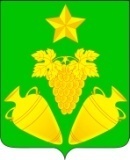 администрация кеслеровского сельского поселения крымского районаПОСТАНОВЛЕНИЕот                                                                                                                                                    № ____хутор ПавловскийО внесении изменений в постановление администрации Кеслеровского сельского поселения Крымского района от 29 июня 2020 года № 141 «Об утверждении Положения о составе, порядке и сроках внесения информации в муниципальную долговую книгу Кеслеровского сельского поселения Крымского района»В соответствии с требованиями протеста Крымской межрайонной прокуратуры, в целях приведения регламентированного порядка ведения муниципальной долговой книги в соответствии с требованиями статьей 100 и 121 Бюджетного кодекса Российской Федерации, п о с т а н о в л я ю:1. Внести в постановление администрации Кеслеровского сельского поселения Крымского района от 29 июня 2020 года № 141  «Об утверждении Положения о составе, порядке и сроках внесения информации в муниципальную долговую книгу Кеслеровского сельского поселения Крымского района» (далее по тексту - постановление) следующие изменения:1) пункт 2 приложения к постановлению изложить в следующей редакции:«2. Состав информации, вносимой в Долговую книгуДолговые обязательства сельского поселения могут существовать в виде обязательств по:1) ценным бумагам сельского поселения (муниципальным ценным бумагам);2) бюджетным кредитам, привлеченным в валюте Российской Федерации в местный бюджет из других бюджетов бюджетной системы Российской Федерации;3) бюджетным кредитам, привлеченным от Российской Федерации в иностранной валюте в рамках использования целевых иностранных кредитов;4) кредитам, привлеченным сельским поселением от кредитных организаций в валюте Российской Федерации;5) гарантиям сельского поселения (муниципальным гарантиям), выраженным в валюте Российской Федерации;6) муниципальным гарантиям, предоставленным Российской Федерации в иностранной валюте в рамках использования целевых иностранных кредитов;7) иным долговым обязательствам, возникшим до введения в действие Бюджетного кодекса и отнесенным на муниципальный долг.В объем муниципального долга включаются:1) номинальная сумма долга по муниципальным ценным бумагам;2) объем основного долга по бюджетным кредитам, привлеченным в местный бюджет из других бюджетов бюджетной системы Российской Федерации;3) объем основного долга по кредитам, привлеченным муниципальным образованием от кредитных организаций;4) объем обязательств, вытекающих из муниципальных гарантий;5) объем иных непогашенных долговых обязательств муниципального образования.В объем муниципального внутреннего долга включаются:1) номинальная сумма долга по муниципальным ценным бумагам, обязательства по которым выражены в валюте Российской Федерации;2) объем основного долга по бюджетным кредитам, привлеченным в местный бюджет из других бюджетов бюджетной системы Российской Федерации, обязательства по которым выражены в валюте Российской Федерации;3) объем основного долга по кредитам, привлеченным сельским поселением от кредитных организаций, обязательства по которым выражены в валюте Российской Федерации;4) объем обязательств, вытекающих из муниципальных гарантий, выраженных в валюте Российской Федерации;5) объем иных непогашенных долговых обязательств сельского поселения в валюте Российской Федерации.В объем муниципального внешнего долга включаются:1) объем основного долга по бюджетным кредитам в иностранной валюте, привлеченным сельским поселением от Российской Федерации в рамках использования целевых иностранных кредитов;2) объем обязательств, вытекающих из муниципальных гарантий в иностранной валюте, предоставленных сельским поселением Российской Федерации в рамках использования целевых иностранных кредитов. Долговые обязательства сельского поселения могут быть краткосрочными (менее одного года), среднесрочными (от одного года до пяти лет) и долгосрочными (от пяти до 10 лет включительно).В Долговой книге, в том числе учитывается информация о просроченной задолженности по исполнению долговых обязательств сельского поселения.»;2) пункт 3 приложения к постановлению изложить в следующей редакции:«3. Порядок и сроки внесения информации в Долговую книгуИнформация о долговых обязательствах сельского поселения (за исключением обязательств по муниципальным гарантиям) вносится в Долговую книгу в срок, не превышающий пяти рабочих дней с момента возникновения соответствующего обязательства, на основании:- нормативных правовых актов сельского поселения;- заключенных муниципальных контрактов, договоров, соглашений, дополнительных соглашений;- иных предусмотренных законодательством документов, на основании которых возникают долговые обязательства сельского поселения.Сведения об изменении объемов долговых обязательств сельского поселения (привлечение, погашение, увеличение, уменьшение, прекращение долговых обязательств сельского поселения, в том числе в связи со списанием) отражаются в Долговой книге на основании оригиналов или копий платежных документов, выписок по счетам, актов сверки задолженности и других подтверждающих документов. Информация о долговых обязательствах по  муниципальным гарантиям вносится уполномоченным лицом, ответственным за ведение долговой книги в муниципальную долговую книгу в течение пяти рабочих дней с момента получения сведений о фактическом возникновении (увеличении) или прекращении (уменьшении) обязательств принципала, обеспеченных муниципальной гарантией.».2. Специалисту 1 категории администрации Кеслеровского сельского поселения Крымского района Залюбовской Л.А настоящее постановление обнародовать в установленном порядке и разместить на официальном сайте администрации Кеслеровского сельского поселения Крымского района в сети Интернет.3. Постановление вступает в силу после официального обнародования.Глава Кеслеровского сельского поселенияКрымского района                                                                      Е.А. Шарганов Действующая редакцияНовая редакция 2. Состав информации, вносимой в Долговую книгу2.1. Информация о долговых обязательствах Кеслеровского сельского поселения Крымского  района, иная информация, характеризующая долговые обязательства Кеслеровского сельского поселения Крымского  района, отражается в Долговой книге по форме разделов согласно приложениям к настоящему Положению, а именно:2.1.1. по бюджетным кредитам, привлеченным в валюте Российской Федерации в местный бюджет из других бюджетов бюджетной системы Российской Федерации, отражается информация согласно приложению №1 по форме раздела 1; 2.1.2. по бюджетным кредитам, привлеченным от Российской Федерации в иностранной валюте в рамках использования целевых иностранных кредитов, отражается информация согласно приложению №1 по форме раздела 2;2.1.3. по кредитам, привлеченным Кеслеровским сельским поселением Крымского  района от кредитных организаций в валюте Российской Федерации, отражается информация согласно приложению №1 по форме раздела 3;2.1.4. ценным бумагам Кеслеровского сельского поселения Крымского  района (муниципальным ценным бумагам), отражается информация согласно приложению №1 по форме раздела 4.2.1.5. муниципальным гарантиям Кеслеровского сельского поселения Крымского  района (муниципальным гарантиям), выраженным в валюте Российской Федерации, отражается информация согласно приложению №1 по форме раздела 5;2.1.6. муниципальным гарантиям Кеслеровского сельского поселения Крымского  района, предоставленным Российской Федерации в иностранной валюте в рамках использования целевых иностранных кредитов, отражается информация согласно приложению №1 по форме раздела 6.2.1.7. иным долговым обязательствам, возникшим до введения в действие Бюджетного кодекса Российской Федерации и отнесенным на муниципальный долг.2.2. В объем муниципального долга Кеслеровского сельского поселения Крымского  района, подлежащего отражению в Долговой книге, включается объем долговых обязательств Кеслеровского сельского поселения Крымского  района в соответствии со статьей 100 Бюджетного кодекса Российской Федерации:1) номинальная сумма долга по муниципальным ценным бумагам;2) объем основного долга по бюджетным кредитам, привлеченным в бюджет   Кеслеровским сельским поселением Крымского  района из других бюджетов бюджетной системы Российской Федерации;3) объем основного долга по кредитам, привлеченным Кеслеровского сельского поселения Крымского  района от кредитных организаций;4) объем обязательств по муниципальным гарантиям;5) объем иных непогашенных долговых обязательств Кеслеровского сельского поселения Крымского  района.2.2.1. В объем муниципального внутреннего долга включаются:1) номинальная сумма долга по муниципальным ценным бумагам, обязательства по которым выражены в валюте Российской Федерации;2) объем основного долга по бюджетным кредитам, привлеченным в бюджет Кеслеровского сельского поселения Крымского  района из других бюджетов бюджетной системы Российской Федерации, обязательства по которым выражены в валюте Российской Федерации;3) объем основного долга по кредитам, привлеченным Кеслеровским сельским поселением Крымского  района от кредитных организаций, обязательства по которым выражены в валюте Российской Федерации;4) объем обязательств по муниципальным гарантиям, выраженным в валюте Российской Федерации;5) объем иных непогашенных долговых обязательств Кеслеровского сельского поселения Крымского  района в валюте Российской Федерации.2.2.2. В объем муниципального внешнего долга включаются:1) объем основного долга по бюджетным кредитам в иностранной валюте, привлеченным Кеслеровским сельским поселением Крымского  района от Российской Федерации в рамках использования целевых иностранных кредитов;2) объем обязательств по муниципальным гарантиям в иностранной валюте, предоставленным Кеслеровским сельским поселением Крымского  района  Российской Федерации в рамках использования целевых иностранных кредитов.2.3. В Долговой книге в том числе учитывается информация о просроченной задолженности по исполнению долговых обязательств Кеслеровского сельского поселения Крымского  района.«2. Состав информации, вносимой в Долговую книгуДолговые обязательства сельского поселения могут существовать в виде обязательств по:1) ценным бумагам сельского поселения (муниципальным ценным бумагам);2) бюджетным кредитам, привлеченным в валюте Российской Федерации в местный бюджет из других бюджетов бюджетной системы Российской Федерации;3) бюджетным кредитам, привлеченным от Российской Федерации в иностранной валюте в рамках использования целевых иностранных кредитов;4) кредитам, привлеченным сельским поселением от кредитных организаций в валюте Российской Федерации;5) гарантиям сельского поселения (муниципальным гарантиям), выраженным в валюте Российской Федерации;6) муниципальным гарантиям, предоставленным Российской Федерации в иностранной валюте в рамках использования целевых иностранных кредитов;7) иным долговым обязательствам, возникшим до введения в действие Бюджетного кодекса и отнесенным на муниципальный долг.В объем муниципального долга включаются:1) номинальная сумма долга по муниципальным ценным бумагам;2) объем основного долга по бюджетным кредитам, привлеченным в местный бюджет из других бюджетов бюджетной системы Российской Федерации;3) объем основного долга по кредитам, привлеченным муниципальным образованием от кредитных организаций;4) объем обязательств, вытекающих из муниципальных гарантий;5) объем иных непогашенных долговых обязательств муниципального образования.В объем муниципального внутреннего долга включаются:1) номинальная сумма долга по муниципальным ценным бумагам, обязательства по которым выражены в валюте Российской Федерации;2) объем основного долга по бюджетным кредитам, привлеченным в местный бюджет из других бюджетов бюджетной системы Российской Федерации, обязательства по которым выражены в валюте Российской Федерации;3) объем основного долга по кредитам, привлеченным сельским поселением от кредитных организаций, обязательства по которым выражены в валюте Российской Федерации;4)объем обязательств, вытекающих из муниципальных гарантий, выраженных в валюте Российской Федерации;5) объем иных непогашенных долговых обязательств сельского поселения в валюте Российской Федерации.В объем муниципального внешнего долга включаются:1) объем основного долга по бюджетным кредитам в иностранной валюте, привлеченным сельским поселением от Российской Федерации в рамках использования целевых иностранных кредитов;2) объем обязательств, вытекающих из муниципальных гарантий в иностранной валюте, предоставленных сельским поселением Российской Федерации в рамках использования целевых иностранных кредитов. Долговые обязательства сельского поселения могут быть краткосрочными (менее одного года), среднесрочными (от одного года до пяти лет) и долгосрочными (от пяти до 10 лет включительно).В Долговой книге, в том числе учитывается информация о просроченной задолженности по исполнению долговых обязательств сельского поселения.»;3. Порядок и сроки внесения информации в Долговую книгуИнформация о долговых обязательствах Кеслеровского сельского поселения Крымского  района вносится в Долговую книгу в срок, не превышающий пяти рабочих дней с момента возникновения (изменения, прекращения, в том числе в связи со списанием) соответствующего обязательства, на основании:правовых актов Кеслеровского сельского поселения Крымского  района;заключенных муниципальных контрактов, договоров, соглашений, дополнительных соглашений;оригиналов или копий платежных документов, выписок по счетам, актов сверки задолженности;иных предусмотренных законодательством Российской Федерации документов.Регистрация долговых обязательств осуществляется путем присвоения регистрационного номера долговому обязательству и внесения соответствующих записей в Долговую книгу.«3. Порядок и сроки внесения информации в Долговую книгуИнформация о долговых обязательствах сельского поселения (за исключением обязательств по муниципальным гарантиям) вносится в Долговую книгу в срок, не превышающий пяти рабочих дней с момента возникновения соответствующего обязательства, на основании:- нормативных правовых актов сельского поселения;- заключенных муниципальных контрактов, договоров, соглашений, дополнительных соглашений;- иных предусмотренных законодательством документов, на основании которых возникают долговые обязательства сельского поселения.Сведения об изменении объемов долговых обязательств сельского поселения (привлечение, погашение, увеличение, уменьшение, прекращение долговых обязательств сельского поселения, в том числе в связи со списанием) отражаются в Долговой книге на основании оригиналов или копий платежных документов, выписок по счетам, актов сверки задолженности и других подтверждающих документов. Информация о долговых обязательствах по  муниципальным гарантиям вносится уполномоченным лицом, ответственным за ведение долговой книги в муниципальную долговую книгу в течение пяти рабочих дней с момента получения сведений о фактическом возникновении (увеличении) или прекращении (уменьшении) обязательств принципала, обеспеченных муниципальной гарантией.».